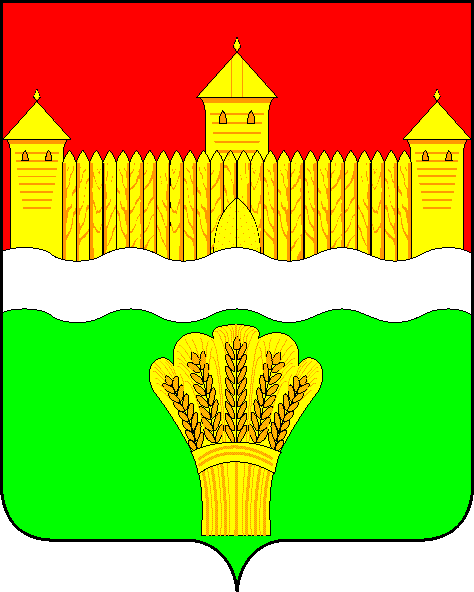 КЕМЕРОВСКАЯ ОБЛАСТЬ - КУЗБАСССОВЕТ НАРОДНЫХ ДЕПУТАТОВКЕМЕРОВСКОГО МУНИЦИПАЛЬНОГО ОКРУГАПЕРВОГО СОЗЫВАСЕССИЯ № 18Решениеот «28» января 2021 г. № 318г. КемеровоО работе объектов потребительского рынка и предпринимательства в период новогодних и рождественских праздниковс 31.12.2020 по 10.01.2021 годЗаслушав информацию заместителя главы Кемеровского муниципального округа по экономике о работе объектов потребительского рынка и предпринимательства в период новогодних и рождественских праздников с 31.12.2020 по 10.01.2021 год, руководствуясь ст. 27 Устава Кемеровского муниципального округа, Совет народных депутатов Кемеровского муниципального округаРЕШИЛ:1. Информацию заместителя главы Кемеровского муниципального округа по экономике о работе объектов потребительского рынка и предпринимательства в период новогодних и рождественских праздников с 31.12.2020 по 10.01.2021 год принять к сведению.2. Направить информацию заместителя главы Кемеровского муниципального округа по экономике о работе объектов потребительского рынка и предпринимательства в период новогодних и рождественских праздников с 31.12.2020 по 10.01.2021 год М.В. Коляденко, главе Кемеровского муниципального округа.3. Опубликовать настоящее решение в газете «Заря» и разместить решение на официальном сайте Совета народных депутатов Кемеровского муниципального округа в сети «Интернет».4. Настоящее решение вступает в силу со дня его принятия.5. Контроль за исполнением решения возложить на Евдокимова Н.Я. – председателя комитета по бюджету, налогам и предпринимательству.Председатель Совета народных депутатов Кемеровского муниципального округа                                       В.В. Харланович 